Dobrý den, milí šesťáci, jak se máte? Doufám, že dobře. Dnes se prosím podívejte na prezentaci „Orgány, orgánové soustavy“. Je opravdu krátká, takže to dnes bude určitě rychlé. Poté si do sešitu přepište níže uvedený zápis. Až ho budete psát, zamyslete se nad tím, jaké orgány už znáte z přírodovědy. Přeji všem hezký den. Zdraví VásAlena Nezvalová14.Orgány, orgánové soustavyBuňky stejného tvaru a funkce vytvářejí tkáně a pletiva.Různé druhy tkání nebo pletiv tvoří dohromady orgán.Orgány jsou spojené do orgánových soustav.Orgány nebo orgánové soustavy vytvářejí mnohobuněčný organismus.Stavba těla rostlin:BUŇKA → PLETIVO → ORGÁN → ORGANISMUSStavba těla živočichů:BUŇKA → TKÁŇ → ORGÁN → ORGÁNOVÁ SOUSTAVA → ORGANISMUSKdo chce, nakreslí si (zjednodušeně) i tento obrázek, kdo ne, tak se na něj alespoň pořádně podívá.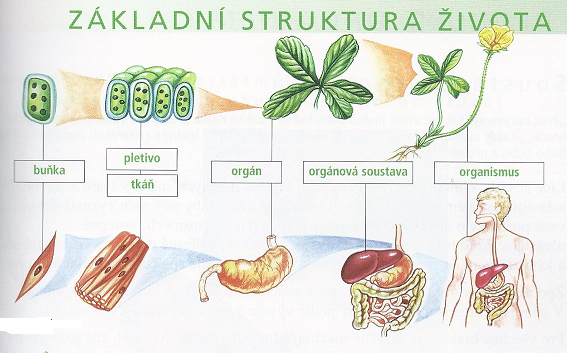 